Anleitung zur Installation von DrawCut- die angesagteste Software auf dem Markt!
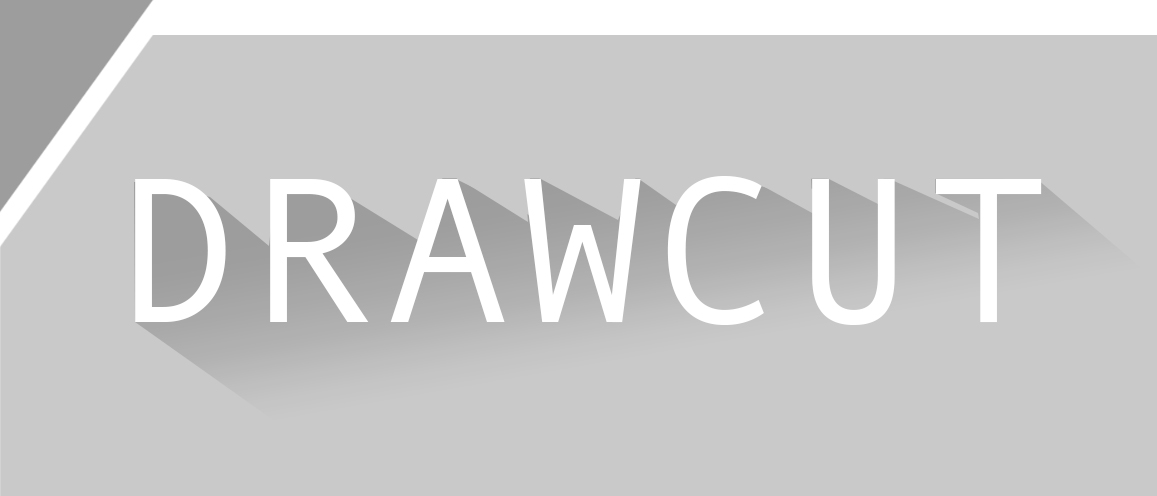 Vielen Dank für Ihren Kauf über die Schneidesoftware DrawCut LITE / PRO / EXPERT.Die Installation des Upgrades erfolgt wie in den nachstehenden Schritten erklärt
(in unserem Beispiel führen wir das Upgrade von DrawCut LITE auf PRO durch):Nach Kauf Ihres Upgrade-Artikels erhalten Sie zunächst eine Rechnung per Email.
Auf dieser befindet sich die Seriennummer (= Voucher Code).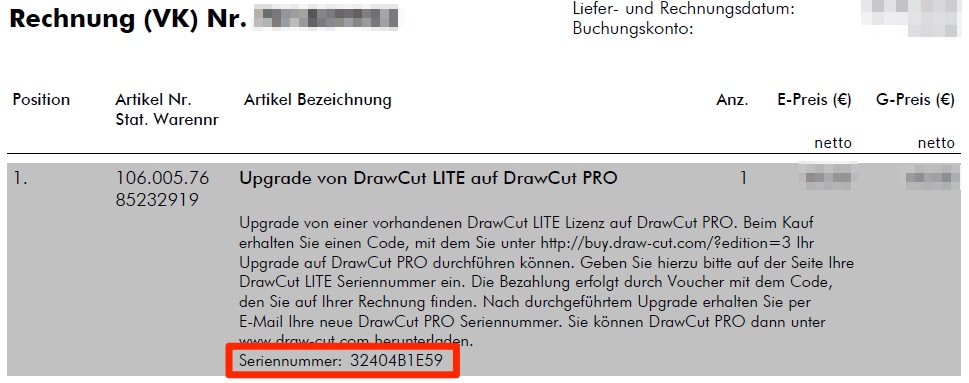 Besuchen Sie nun unsere Seite unter www.draw-cut.com/de. Klicken Sie in der Menüleiste auf PREISE und wählen unter UPGRADES den gewünschten Artikel aus.
In diesem Fall DRAWCUT PRO - UPGRADE VON LITE und klicken auf JETZT KAUFEN!
Im nächsten Schritt müssen alle Felder ausgefüllt werden. Wichtig hier, halten Sie Ihren DrawCut LITE Schlüssel parat (diesen finden Sie direkt in der Software DrawCut LITE unter Hilfe -> über DrawCut -> Product PSN) und tragen Sie diesen im entsprechenden Feld unten ein, Continue.

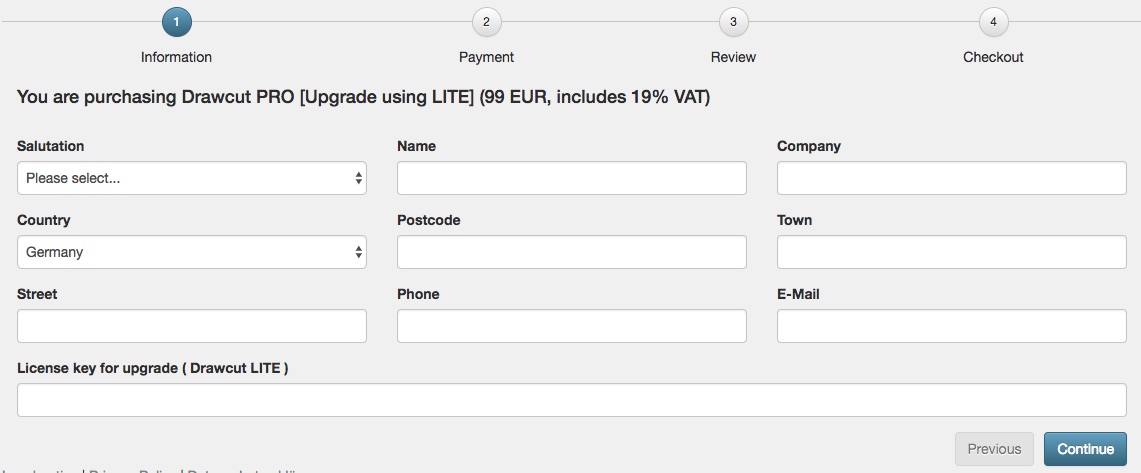 Tragen Sie nun im Feld Voucher die Seriennummer von Ihrer Rechnung ein
(in diesem Fall 32404B1E59), Continue.
Sie erhalten nun eine Übersicht zu allen eingetragenen Daten zur Überprüfung.


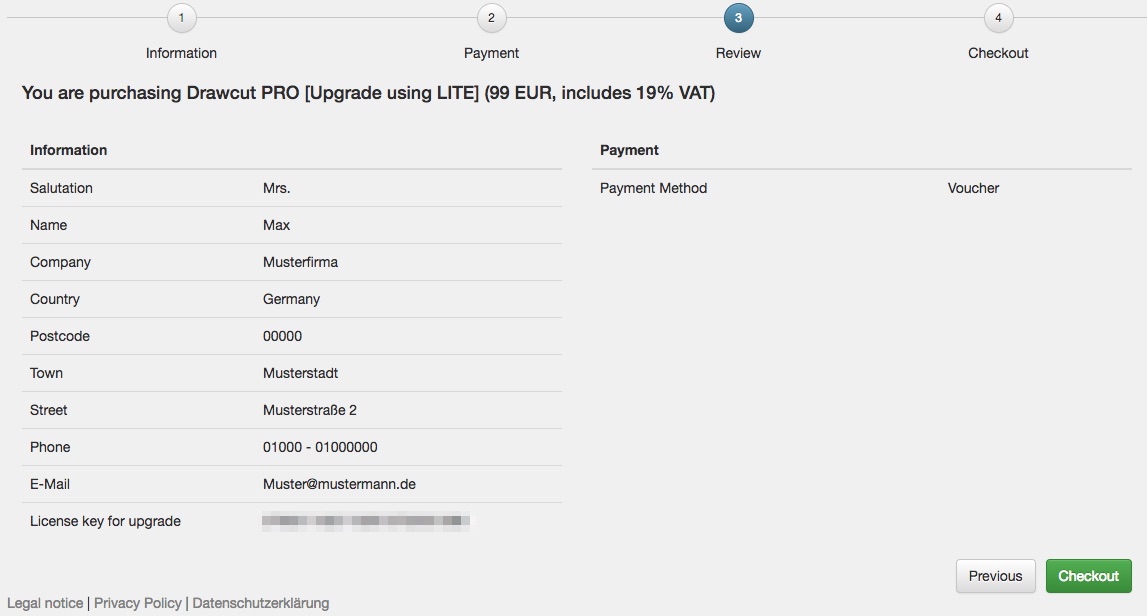 Nach Betätigen von Checkout, erhalten Sie eine Bestätigungsmail mit Ihrer neuen Seriennummer (in diesem Fall, DrawCut PRO).
WICHTIG: Deinstallieren Sie nun DrawCut LITE über z.B. “Programme deinstallieren” (Windows) komplett, sodass keinerlei Ordner etc. vorhanden bleiben.
Downloaden Sie sich nun auf unserer Seite www.draw-cut.com/de die Vollversion (in diesem Beispiel DrawCut PRO) und installieren Sie diese. Im Setup werden Sie dann nach der neuen DrawCut PRO Seriennummer gefragt, Setup beenden und fertig!Tipp: Direkt auf unserem YouTube Channel, finden Sie viele hilfreiche Videos zu gängigen Anwendungen der Schneidesoftware: https://www.youtube.com/drawcutBei offenen Fragen oder Problemen wenden Sie sich bitte direkt an unseren Support von DrawCut unter: http://helpdesk.draw-cut.com/support/home.Vielen Dank und viel Spaß mit DrawCut - die angesagteste Software auf dem Markt!Ihr DrawCut Team.LEGAL NOTICE / IMPRESSUMNEPATA Vertrieb GmbHHochstatt 6-885283 WolnzachGermany